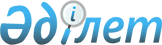 Теміртау қалалық мәслихатының 2019 жылғы 26 желтоқсандағы 48 сессиясының № 48/4 "Теміртау қаласының 2020-2022 жылдарға арналған бюджеті туралы" шешіміне өзгерістер енгізу туралыҚарағанды облысы Теміртау қалалық мәслихатының 2020 жылғы 3 қыркүйектегі № 61/4 шешімі. Қарағанды облысының Әділет департаментінде 2020 жылғы 10 қыркүйекте № 6030 болып тіркелді
      Қазақстан Республикасының 2008 жылғы 4 желтоқсандағы Бюджет кодексіне, Қазақстан Республикасының 2001 жылғы 23 қаңтардағы "Қазақстан Республикасындағы жергілікті мемлекеттік басқару және өзін-өзі басқару туралы" Заңына, қалалық мәслихат ШЕШІМ ЕТТІ:
      1. Теміртау қалалық мәслихатының 2019 жылғы 26 желтоқсандағы 48 сессиясының № 48/4 "Теміртау қаласының 2020-2022 жылдарға арналған бюджеті туралы" (Нормативтік құқықтық актілерді мемлекеттік тіркеу тізілімінде № 5631 болып тіркелген, Қазақстан Республикасы нормативтік құқықтық актілерінің эталондық бақылау банкінде электрондық түрде 2020 жылғы 6 қаңтарда жарияланған) шешіміне келесі өзгерістер енгізілсін:
      1) 1-тармақ келесі редакцияда жазылсын:
      "1. 2020-2022 жылдарға арналған қала бюджеті тиісінше 1, 2 және 3-қосымшаларға сәйкес, оның ішінде 2020 жылға мынадай көлемдерде бекiтiлсiн:
      1) кірістер – 25 953 788 мың теңге, оның ішінде:
      салықтық түсiмдер бойынша – 15 415 586 мың теңге;
      салықтық емес түсімдер бойынша – 38 154 мың теңге;
      негізгі капиталды сатудан түсетін түсімдер бойынша – 140 107 мың теңге;
      трансферттердің түсімдері бойынша – 10 359 941 мың теңге;
      2) шығындар – 30 824 680 мың теңге;
      3) таза бюджеттік кредиттеу – 0 мың теңге, оның ішінде:
      бюджеттік кредиттер – 0 мың теңге;
      бюджеттік кредиттерді өтеу – 0 мың теңге;
      4) қаржы активтерімен операциялар бойынша сальдо – 0 мың теңге, оның ішінде:
      қаржы активтерін сатып алу – 0 мың теңге;
      мемлекеттің қаржы активтерін сатудан түсетін түсімдер – 0 мың теңге;
      5) бюджет тапшылығы (профициті) – алу 4 870 892 мың теңге;
      6) бюджет тапшылығын (профицитті пайдалану) қаржыландыру – 4 870 892 мың теңге:
      қарыздар түсімдері – 3 127 663 мың теңге;
      қарыздарды өтеу – 0 мың теңге;
      бюджет қаражатының пайдаланылатын қалдықтары - 1 743 229 мың теңге.";
      2) 8-тармақ келесі редакцияда жазылсын:
      "8. Теміртау қаласы жергілікті атқарушы органының 2020 жылға арналған резерві 295 090 мың теңге сомасында бекітілсін.";
      3) көрсетілген шешімге 1, 4-қосымшалар осы шешімге 1, 2-қосымшаларға сәйкес жаңа редакцияда жазылсын.
      2. Осы шешім 2020 жылғы 1 қаңтардан бастап қолданысқа енгізіледі. 2020 жылға арналған қалалық бюджет Теміртау қаласына 2020 жылға жоғары тұрған бюджеттерден бөлінген нысаналы трансферттер мен бюджеттік кредиттер
					© 2012. Қазақстан Республикасы Әділет министрлігінің «Қазақстан Республикасының Заңнама және құқықтық ақпарат институты» ШЖҚ РМК
				
      Сессия төрағасы

М. Коновалов

      Қалалық мәслихат хатшысы

А. Ломакин
Теміртау қалалық
мәслихатының
2020 жылғы 3 қыркүйегі
№ 61/4
Шешіміне 1-қосымшаТеміртау қалалық мәслихатының
2019 жылғы 26 желтоқсандағы
48 сессиясының № 48/4 шешіміне
1-қосымша
Санаты
Санаты
Санаты
Санаты
Сомасы (мың теңге)
Сыныбы
Сыныбы
Сыныбы
Сомасы (мың теңге)
Кіші сыныбы
Кіші сыныбы
Сомасы (мың теңге)
Атауы
Сомасы (мың теңге)
1
2
3
4
5
I. Кірістер
25953788
1
Салықтық түсімдер
15415586
01
Табыс салығы 
7651906
1
Корпоративтік табыс салығы
1720162
2
Жеке табыс салығы
5931744
03
Әлеуметтiк салық 
4200729
1
Әлеуметтік салық 
4200729
04
Меншiкке салынатын салықтар
3139539
1
Мүлiкке салынатын салықтар 
2169733
3
Жер салығы 
670761
4
Көлiк құралдарына салынатын салық 
299041
5
Бірыңғай жер салығы 
4
05
Тауарларға, жұмыстарға және қызметтерге салынатын iшкi салықтар 
349593
2
Акциздер 
15573
3
Табиғи және басқа да ресурстарды пайдаланғаны үшiн түсетiн түсiмдер
200682
4
Кәсiпкерлiк және кәсiби қызметтi жүргiзгенi үшiн алынатын алымдар
131900
5
Ойын бизнесіне салық 
1438
08
Заңдық маңызы бар әрекеттерді жасағаны және (немесе) оған уәкілеттігі бар мемлекеттік органдар немесе лауазымды адамдар құжаттар бергені үшін алынатын міндетті төлемдер
73819
1
Мемлекеттік баж
73819
2
Салықтық емес түсiмдер
38154
01
Мемлекеттік меншіктен түсетін кірістер
28604
5
Мемлекет меншігіндегі мүлікті жалға беруден түсетін кірістер
28604
06
Басқа да салықтық емес түсiмдер 
9550
1
Басқа да салықтық емес түсiмдер 
9550
3
Негізгі капиталды сатудан түсетін түсімдер
140107
01
Мемлекеттік мекемелерге бекітілген мемлекеттік мүлікті сату
25794
1
Мемлекеттік мекемелерге бекітілген мемлекеттік мүлікті сату
25794
03
Жердi және материалдық емес активтердi сату
114313
1
Жерді сату
100418
2
Материалдық емес активтерді сату 
13895
4
Трансферттердің түсімдері
10359941
01
Төмен тұрған мемлекеттiк басқару органдарынан трансферттер 
1122
3
Аудандық маңызы бар қалалардың, ауылдардың, кенттердің, ауылдық округтардың бюджеттерінен трансферттер
1122
02
Мемлекеттiк басқарудың жоғары тұрған органдарынан түсетiн трансферттер
10358819
2
Облыстық бюджеттен түсетiн трансферттер
10358819
Функционалдық топ
Функционалдық топ
Функционалдық топ
Функционалдық топ
Функционалдық топ
Сомасы (мың теңге)
Кіші функция
Кіші функция
Кіші функция
Кіші функция
Сомасы (мың теңге)
Бюджеттік бағдарламалардың әкімшісі
Бюджеттік бағдарламалардың әкімшісі
Бюджеттік бағдарламалардың әкімшісі
Сомасы (мың теңге)
Бағдарлама
Бағдарлама
Сомасы (мың теңге)
Атауы
Сомасы (мың теңге)
1
2
3
4
5
6
II. Шығындар
30824680
01
Жалпы сипаттағы мемлекеттiк қызметтер
1236128
1
Мемлекеттiк басқарудың жалпы функцияларын орындайтын өкiлдi, атқарушы және басқа органдар
318240
112
Аудан (облыстық маңызы бар қала) мәслихатының аппараты
26328
001
Аудан (облыстық маңызы бар қала) мәслихатының қызметін қамтамасыз ету жөніндегі қызметтер
26012
003
Мемлекеттік органның күрделі шығыстары
316
122
Аудан (облыстық маңызы бар қала) әкімінің аппараты
291912
001
Аудан (облыстық маңызы бар қала) әкімінің қызметін қамтамасыз ету жөніндегі қызметтер
261165
003
Мемлекеттік органның күрделі шығыстары
30747
2
Қаржылық қызмет
52312
489
Ауданның (облыстық маңызы бар қаланың) мемлекеттік активтер және сатып алу бөлімі
52312
001
Жергілікті деңгейде мемлекеттік активтер мен сатып алуды басқару саласындағы мемлекеттік саясатты іске асыру жөніндегі қызметтер
30463
004
Салық салу мақсатында мүлікті бағалауды жүргізу
7369
005
Жекешелендіру, коммуналдық меншікті басқару, жекешелендіруден кейінгі қызмет және осыған байланысты дауларды реттеу
1053
113
Төменгі тұрған бюджеттерге берілетін нысаналы ағымдағы трансферттер
13427
9
Жалпы сипаттағы өзге де мемлекеттiк қызметтер
865576
454
Ауданның (облыстық маңызы бар қаланың) кәсіпкерлік және ауыл шаруашылығы бөлімі
49869
001
Жергілікті деңгейде кәсіпкерлікті және ауыл шаруашылығын дамыту саласындағы мемлекеттік саясатты іске асыру жөніндегі қызметтер
48969
007
Мемлекеттік органның күрделі шығыстары
900
459
Ауданның (облыстық маңызы бар қаланың) экономика және қаржы бөлімі
89135
001
Ауданның (облыстық маңызы бар қаланың) экономикалық саясаттын қалыптастыру мен дамыту, мемлекеттік жоспарлау, бюджеттік атқару және коммуналдық меншігін басқару саласындағы мемлекеттік саясатты іске асыру жөніндегі қызметтер
76695
113
Төменгі тұрған бюджеттерге берілетін нысаналы ағымдағы трансферттер
12440
483
Ауданның (облыстық маңызы бар қаланың) тұрғын үй-коммуналдық шаруашылығы, жолаушылар көлігі, автомобиль жолдары, құрылыс және тұрғын үй инспекциясы бөлімі
649933
001
Жергілікті деңгейде тұрғын үй-коммуналдық шаруашылық, жолаушылар көлігі, автомобиль жолдары, құрылыс және тұрғын үй инспекциясы саласындағы мемлекеттік саясатты іске асыру жөніндегі қызметтер
156065
003
Мемлекеттік органның күрделі шығыстары
1585
045
Мемлекеттік органдардың объектілерін дамыту
423090
113
Төменгі тұрған бюджеттерге берілетін нысаналы ағымдағы трансферттер
69193
486
Ауданның (облыстық маңызы бар қаланың) жер қатынастары, сәулет және қала құрылысы бөлімі
76639
001
Жергілікті деңгейде жер қатынастары, сәулет және қала құрылысын реттеу саласындағы мемлекеттік саясатты іске асыру жөніндегі қызметтер
76639
02
Қорғаныс
92251
1
Әскери мұқтаждар
68623
122
Аудан (облыстық маңызы бар қала) әкімінің аппараты
68623
005
Жалпыға бірдей әскери міндетті атқару шеңберіндегі іс-шаралар
68623
2
Төтенше жағдайлар жөнiндегi жұмыстарды ұйымдастыру
23628
122
Аудан (облыстық маңызы бар қала) әкімінің аппараты
23628
006
Аудан (облыстық маңызы бар қала) ауқымындағы төтенше жағдайлардың алдын алу және оларды жою
23247
007
Аудандық (қалалық) ауқымдағы дала өрттерінің, сондай-ақ мемлекеттік өртке қарсы қызмет органдары құрылмаған елдi мекендерде өрттердің алдын алу және оларды сөндіру жөніндегі іс-шаралар
381
03
Қоғамдық тәртіп, қауіпсіздік, құқықтық, сот, қылмыстық-атқару қызметі
143233
9
Қоғамдық тәртіп және қауіпсіздік саласындағы басқа да қызметтер
143233
483
Ауданның (облыстық маңызы бар қаланың) тұрғын үй-коммуналдық шаруашылығы, жолаушылар көлігі, автомобиль жолдары, құрылыс және тұрғын үй инспекциясы бөлімі
143233
048
Елдi мекендерде жол қозғалысы қауiпсiздiгін қамтамасыз ету
143233
04
Бiлiм беру
13858697
1
Мектепке дейiнгi тәрбие және оқыту
3076080
464
Ауданның (облыстық маңызы бар қаланың) білім бөлімі
3076080
040
Мектепке дейінгі білім беру ұйымдарында мемлекеттік білім беру тапсырысын іске асыруға
3076080
2
Бастауыш, негізгі орта және жалпы орта білім беру
8384581
464
Ауданның (облыстық маңызы бар қаланың) білім бөлімі
8384581
003
Жалпы білім беру
7930928
006
Балаларға қосымша білім беру
453653
9
Бiлiм беру саласындағы өзге де қызметтер
2398036
464
Ауданның (облыстық маңызы бар қаланың) білім бөлімі
2398036
001
Жергілікті деңгейде білім беру саласындағы мемлекеттік саясатты іске асыру жөніндегі қызметтер
71620
005
Ауданның (облыстық маңызы бар қаланың) мемлекеттік білім беру мекемелер үшін оқулықтар мен оқу-әдiстемелiк кешендерді сатып алу және жеткізу
185660
015
Жетім баланы (жетім балаларды) және ата-аналарының қамқорынсыз қалған баланы (балаларды) күтіп-ұстауға қамқоршыларға (қорғаншыларға) ай сайынға ақшалай қаражат төлемі
111333
022
Жетім баланы (жетім балаларды) және ата-анасының қамқорлығынсыз қалған баланы (балаларды) асырап алғаны үшін Қазақстан азаматтарына біржолғы ақша қаражатын төлеуге арналған төлемдер
1966
067
Ведомстволық бағыныстағы мемлекеттік мекемелер мен ұйымдардың күрделі шығыстары
2017674
113
Төменгі тұрған бюджеттерге берілетін нысаналы ағымдағы трансферттер
9783
06
Әлеуметтiк көмек және әлеуметтiк қамсыздандыру
2038703
1
Әлеуметтiк қамсыздандыру
530782
451
Ауданның (облыстық маңызы бар қаланың) жұмыспен қамту және әлеуметтік бағдарламалар бөлімі
508254
005
Мемлекеттік атаулы әлеуметтік көмек
508254
464
Ауданның (облыстық маңызы бар қаланың) білім бөлімі
22528
030
Патронат тәрбиешілерге берілген баланы (балаларды) асырап бағу
22528
2
Әлеуметтiк көмек
1351188
451
Ауданның (облыстық маңызы бар қаланың) жұмыспен қамту және әлеуметтік бағдарламалар бөлімі
1309272
002
Жұмыспен қамту бағдарламасы
331239
006
Тұрғын үйге көмек көрсету
2406
007
Жергілікті өкілетті органдардың шешімі бойынша мұқтаж азаматтардың жекелеген топтарына әлеуметтік көмек
451110
010
Үйден тәрбиеленіп оқытылатын мүгедек балаларды материалдық қамтамасыз ету
1287
013
Белгіленген тұрғылықты жері жоқ тұлғаларды әлеуметтік бейімдеу
69983
014
Мұқтаж азаматтарға үйде әлеуметтiк көмек көрсету
111333
017
Оңалтудың жеке бағдарламасына сәйкес мұқтаж мүгедектердi мiндеттi гигиеналық құралдармен қамтамасыз ету, қозғалуға қиындығы бар бірінші топтағы мүгедектерге жеке көмекшінің және есту бойынша мүгедектерге қолмен көрсететiн тіл маманының қызметтерін ұсыну
273886
023
Жұмыспен қамту орталықтарының қызметін қамтамасыз ету
68028
464
Ауданның (облыстық маңызы бар қаланың) білім бөлімі
41916
008
Жергілікті өкілді органдардың шешімі бойынша білім беру ұйымдарының күндізгі оқу нысанында оқитындар мен тәрбиеленушілерді қоғамдық көлікте (таксиден басқа) жеңілдікпен жол жүру түрінде әлеуметтік қолдау
41916
9
Әлеуметтiк көмек және әлеуметтiк қамтамасыз ету салаларындағы өзге де қызметтер
156733
451
Ауданның (облыстық маңызы бар қаланың) жұмыспен қамту және әлеуметтік бағдарламалар бөлімі
156733
001
Жергілікті деңгейде халық үшін әлеуметтік бағдарламаларды жұмыспен қамтуды қамтамасыз етуді іске асыру саласындағы мемлекеттік саясатты іске асыру жөніндегі қызметтер
67621
011
Жәрдемақыларды және басқа да әлеуметтік төлемдерді есептеу, төлеу мен жеткізу бойынша қызметтерге ақы төлеу
6624
050
Қазақстан Республикасында мүгедектердің құқықтарын қамтамасыз етуге және өмір сүру сапасын жақсарту
54781
054
Үкіметтік емес ұйымдарда мемлекеттік әлеуметтік тапсырысты орналастыру
26094
067
Ведомстволық бағыныстағы мемлекеттік мекемелер мен ұйымдардың күрделі шығыстары
149
113
Төменгі тұрған бюджеттерге берілетін нысаналы ағымдағы трансферттер
1464
07
Тұрғын үй-коммуналдық шаруашылық
6013303
1
Тұрғын үй шаруашылығы
3845415
483
Ауданның (облыстық маңызы бар қаланың) тұрғын үй-коммуналдық шаруашылығы, жолаушылар көлігі, автомобиль жолдары, құрылыс және тұрғын үй инспекциясы бөлімі
3845415
005
Мемлекеттік тұрғын үй қорын сақтауды ұйымдастыру
17712
007
Авариялық және ескiрген тұрғын үйлердi бұзу
2329
010
Инженерлік-коммуникациялық инфрақұрылымды жобалау, дамыту және (немесе) жайластыру
1434836
055
Коммуналдық тұрғын үй қорының тұрғын үйін жобалау және (немесе) салу, реконструкциялау
1882893
070
Қазақстан Республикасында төтенше жағдай режимінде коммуналдық қызметтерге ақы төлеу бойынша халықтың төлемдерін өтеу
360165
098
Коммуналдық тұрғын үй қорының тұрғын үйлерін сатып алу
147480
2
Коммуналдық шаруашылық
501373
483
Ауданның (облыстық маңызы бар қаланың) тұрғын үй-коммуналдық шаруашылығы, жолаушылар көлігі, автомобиль жолдары, құрылыс және тұрғын үй инспекциясы бөлімі
501373
013
Сумен жабдықтау және су бұру жүйесінің жұмыс істеуі
26803
014
Ауданның (облыстық маңызы бар қаланың) коммуналдық меншігіндегі жылу желілерін қолдануды ұйымдастыру
24885
017
Сумен жабдықтау және су бұру жүйелерін дамыту
199820
019
Қаланы және елді мекендерді абаттандыруды дамыту
249865
3
Елді-мекендерді көркейту
1666515
483
Ауданның (облыстық маңызы бар қаланың) тұрғын үй-коммуналдық шаруашылығы, жолаушылар көлігі, автомобиль жолдары, құрылыс және тұрғын үй инспекциясы бөлімі
1666515
020
Елдi мекендердегі көшелердi жарықтандыру
275877
021
Елдi мекендердiң санитариясын қамтамасыз ету
11253
022
Жерлеу орындарын ұстау және туыстары жоқ адамдарды жерлеу
2999
023
Елдi мекендердi абаттандыру және көгалдандыру
1376386
08
Мәдениет, спорт, туризм және ақпараттық кеңістiк
1041988
1
Мәдениет саласындағы қызмет
678320
455
Ауданның (облыстық маңызы бар қаланың) мәдениет және тілдерді дамыту бөлімі
678120
003
Мәдени-демалыс жұмысын қолдау
678120
483
Ауданның (облыстық маңызы бар қаланың) тұрғын үй-коммуналдық шаруашылығы, жолаушылар көлігі, автомобиль жолдары, құрылыс және тұрғын үй инспекциясы бөлімі
200
056
Мәдениет объектілерін дамыту
200
2
Спорт
35351
465
Ауданның (облыстық маңызы бар қаланың) дене шынықтыру және спорт бөлімі
35351
001
Жергілікті деңгейде дене шынықтыру және спорт саласындағы мемлекеттік саясатты іске асыру жөніндегі қызметтер
16887
006
Аудандық (облыстық маңызы бар қалалық) деңгейде спорттық жарыстар өткiзу
9059
007
Әртүрлi спорт түрлерi бойынша аудан (облыстық маңызы бар қала) құрама командаларының мүшелерiн дайындау және олардың облыстық спорт жарыстарына қатысуы
9405
3
Ақпараттық кеңістік
201730
455
Ауданның (облыстық маңызы бар қаланың) мәдениет және тілдерді дамыту бөлімі
184677
006
Аудандық (қалалық) кiтапханалардың жұмыс iстеуi
159029
007
Мемлекеттiк тiлдi және Қазақстан халқының басқа да тiлдерін дамыту
25648
456
Ауданның (облыстық маңызы бар қаланың) ішкі саясат бөлімі
17053
002
Мемлекеттік ақпараттық саясат жүргізу жөніндегі қызметтер
17053
9
Мәдениет, спорт, туризм және ақпараттық кеңiстiктi ұйымдастыру жөнiндегi өзге де қызметтер
126587
455
Ауданның (облыстық маңызы бар қаланың) мәдениет және тілдерді дамыту бөлімі
31732
001
Жергілікті деңгейде тілдерді және мәдениетті дамыту саласындағы мемлекеттік саясатты іске асыру жөніндегі қызметтер
19860
032
Ведомстволық бағыныстағы мемлекеттік мекемелер мен ұйымдардың күрделі шығыстары
1280
113
Төменгі тұрған бюджеттерге берілетін нысаналы ағымдағы трансферттер
10592
456
Ауданның (облыстық маңызы бар қаланың) ішкі саясат бөлімі
94855
001
Жергілікті деңгейде ақпарат, мемлекеттілікті нығайту және азаматтардың әлеуметтік сенімділігін қалыптастыру саласында мемлекеттік саясатты іске асыру жөніндегі қызметтер
43766
003
Жастар саясаты саласында іс-шараларды іске асыру
51089
09
Отын-энергетика кешенi және жер қойнауын пайдалану
1363965
9
Отын-энергетика кешені және жер қойнауын пайдалану саласындағы өзге де қызметтер
1363965
483
Ауданның (облыстық маңызы бар қаланың) тұрғын үй-коммуналдық шаруашылығы, жолаушылар көлігі, автомобиль жолдары, құрылыс және тұрғын үй инспекциясы бөлімі
1363965
025
Газ тасымалдау жүйесін дамыту
1363965
10
Ауыл, су, орман, балық шаруашылығы, ерекше қорғалатын табиғи аумақтар, қоршаған ортаны және жануарлар дүниесін қорғау, жер қатынастары
16129
1
Ауыл шаруашылығы
6796
473
Ауданның (облыстық маңызы бар қаланың) ветеринария бөлімі
6796
001
Жергілікті деңгейде ветеринария саласындағы мемлекеттік саясатты іске асыру жөніндегі қызметтер
4664
007
Қаңғыбас иттер мен мысықтарды аулауды және жоюды ұйымдастыру
1388
010
Ауыл шаруашылығы жануарларын сәйкестендіру жөніндегі іс-шараларды өткізу
110
011
Эпизоотияға қарсы іс-шаралар жүргізу
634
6
Жер қатынастары
9333
486
Ауданның (облыстық маңызы бар қаланың) жер қатынастары, сәулет және қала құрылысы бөлімі
9333
008
Аудандар, облыстық маңызы бар, аудандық маңызы бар қалалардың, ауылдық округтердiң, кенттердің, ауылдардың шекарасын белгiлеу кезiнде жүргiзiлетiн жерге орналастыру
9333
11
Өнеркәсіп, сәулет, қала құрылысы және құрылыс қызметі
6098
2
Сәулет, қала құрылысы және құрылыс қызметі
6098
486
Ауданның (облыстық маңызы бар қаланың) жер қатынастары, сәулет және қала құрылысы бөлімі
6098
004
Аудан аумағының қала құрылысын дамыту және елді мекендердің бас жоспарларының схемаларын әзірлеу
6098
12
Көлік және коммуникация
3556701
1
Автомобиль көлігі
3126109
483
Ауданның (облыстық маңызы бар қаланың) тұрғын үй-коммуналдық шаруашылығы, жолаушылар көлігі, автомобиль жолдары, құрылыс және тұрғын үй инспекциясы бөлімі
3126109
026
Автомобиль жолдарының жұмыс істеуін қамтамасыз ету
1126336
027
Көлік инфрақұрылымын дамыту
155298
028
Аудандық маңызы бар автомобиль жолдарын және елді-мекендердің көшелерін күрделі және орташа жөндеу
1844475
9
Көлiк және коммуникациялар саласындағы өзге де қызметтер
430592
483
Ауданның (облыстық маңызы бар қаланың) тұрғын үй-коммуналдық шаруашылығы, жолаушылар көлігі, автомобиль жолдары, құрылыс және тұрғын үй инспекциясы бөлімі
430592
030
Әлеуметтік маңызы бар қалалық (ауылдық), қала маңындағы және ауданішілік қатынастар бойынша жолаушылар тасымалдарын субсидиялау
430592
13
Басқалар
1014927
9
Басқалар
1014927
459
Ауданның (облыстық маңызы бар қаланың) экономика және қаржы бөлімі
295090
012
Ауданның (облыстық маңызы бар қаланың) жергілікті атқарушы органының резерві
295090
483
Ауданның (облыстық маңызы бар қаланың) тұрғын үй-коммуналдық шаруашылығы, жолаушылар көлігі, автомобиль жолдары, құрылыс және тұрғын үй инспекциясы бөлімі
719837
044
Моноқалаларда бюджеттік инвестициялық жобаларды іске асыру
719837
14
Борышқа қызмет көрсету
2125
1
Борышқа қызмет көрсету
2125
459
Ауданның (облыстық маңызы бар қаланың) экономика және қаржы бөлімі
2125
021
Жергілікті атқарушы органдардың облыстық бюджеттен қарыздар бойынша сыйақылар мен өзге де төлемдерді төлеу бойынша борышына қызмет көрсету
2125
15
Трансферттер
440432
1
Трансферттер
440432
459
Ауданның (облыстық маңызы бар қаланың) экономика және қаржы бөлімі
440432
006
Пайдаланылмаған (толық пайдаланылмаған) нысаналы трансферттерді қайтару
33915
024
Заңнаманы өзгертуге байланысты жоғары тұрған бюджеттің шығындарын өтеуге төменгі тұрған бюджеттен ағымдағы нысаналы трансферттер
19696
038
Субвенциялар
258207
054
Қазақстан Республикасының Ұлттық қорынан берілетін нысаналы трансферт есебінен республикалық бюджеттен бөлінген пайдаланылмаған (түгел пайдаланылмаған) нысаналы трансферттердің сомасын қайтару
128614
III. Таза бюджеттік кредиттеу
-
Санаты
Санаты
Санаты
Санаты
Сомасы (мың теңге)
Сыныбы
Сыныбы
Сыныбы
Сомасы (мың теңге)
Кіші сыныбы
Кіші сыныбы
Сомасы (мың теңге)
Атауы
Сомасы (мың теңге)
1
2
3
4
5
Бюджеттік кредиттер
0
5
Бюджеттік кредиттерді өтеу
0
01
Бюджеттік кредиттерді өтеу
0
1
Мемлекеттік бюджеттен берілген бюджеттік кредиттерді өтеу
Функционалдық топ
Функционалдық топ
Функционалдық топ
Функционалдық топ
Функционалдық топ
Сомасы (мың теңге)
Кіші функция
Кіші функция
Кіші функция
Кіші функция
Сомасы (мың теңге)
Бюджеттік бағдарламалардың әкімшісі
Бюджеттік бағдарламалардың әкімшісі
Бюджеттік бағдарламалардың әкімшісі
Сомасы (мың теңге)
Бағдарлама
Бағдарлама
Сомасы (мың теңге)
Атауы
Сомасы (мың теңге)
1
2
3
4
5
6
IV. Қаржы активтерімен операциялар бойынша сальдо
0
Қаржы активтерін сатып алу
0
Санаты
Санаты
Санаты
Санаты
Сомасы (мың теңге)
Сыныбы
Сыныбы
Сыныбы
Сомасы (мың теңге)
Кіші сыныбы
Кіші сыныбы
Сомасы (мың теңге)
Атауы
Сомасы (мың теңге)
1
2
3
4
5
6
Мемлекеттің қаржы активтерін сатудан түсетін түсімдер
0
01
Мемлекеттің қаржы активтерін сатудан түсетін түсімдер
0
1
Қаржы активтерін ел ішінде сатудан түсетін түсімдер
Санаты
Санаты
Санаты
Санаты
Сомасы (мың теңге)
Сыныбы
Сыныбы
Сыныбы
Сомасы (мың теңге)
Кіші сыныбы
Кіші сыныбы
Сомасы (мың теңге)
Атауы
Сомасы (мың теңге)
1
2
3
4
5
V. Бюджет тапшылығы (профициті)
-4870892
VI. Бюджет тапшылығын қаржыландыру (профицитін пайдалану) 
4870892
Санаты
Санаты
Санаты
Санаты
Сомасы (мың теңге)
Сыныбы
Сыныбы
Сыныбы
Сомасы (мың теңге)
Кіші сыныбы
Кіші сыныбы
Сомасы (мың теңге)
Атауы
Сомасы (мың теңге)
1
2
3
4
5
7
Қарыздар түсімдері
3127663
01
Мемлекеттік ішкі қарыздар
3127663
1
Мемлекеттік эмиссиялық бағалы қағаздар
3127663
Функционалдық топ
Функционалдық топ
Функционалдық топ
Функционалдық топ
Функционалдық топ
Сомасы (мың теңге)
Кіші функция
Кіші функция
Кіші функция
Кіші функция
Сомасы (мың теңге)
Бюджеттік бағдарламалардың әкімшісі
Бюджеттік бағдарламалардың әкімшісі
Бюджеттік бағдарламалардың әкімшісі
Сомасы (мың теңге)
Бағдарлама
Бағдарлама
Сомасы (мың теңге)
Атауы
Сомасы (мың теңге)
1
2
3
4
5
6
16
Қарыздарды өтеу
0
1
Қарыздарды өтеу
0
459
Ауданның (облыстық маңызы бар қаланың) экономика және қаржы бөлімі
0
009
Жергілікті атқарушы органның жоғары тұрған бюджет алдындағы борышын өтеу
0
Санаты
Санаты
Санаты
Санаты
Сомасы (мың теңге)
Сыныбы
Сыныбы
Сыныбы
Сомасы (мың теңге)
Кіші сыныбы
Кіші сыныбы
Сомасы (мың теңге)
Атауы
Сомасы (мың теңге)
1
2
3
4
5
8
Бюджет қаражатының пайдаланылатын қалдықтары
1743229Теміртау қалалық
мәслихатының
2020 жылғы 3 қыркүйегі
№ 61/4
Шешіміне 2-қосымшаТеміртау қалалық мәслихатының
2019 жылғы 26 желтоқсандағы
48 сессиясының № 48/4 шешіміне
4-қосымша
№ рс
Атауы
Барлығы сомасы (мың теңге)
оның ішінде көздер бойынша:
оның ішінде көздер бойынша:
№ рс
Атауы
Барлығы сомасы (мың теңге)
республикалық бюджеттен
облыстық бюджеттен
1
2
3
4
5
Теміртау қаласы бойынша барлығы
10838220
6698878
4139342
Бюджеттік кредиттер
3127663
0
3127663
Жиыны нысаналы трансферттер
7710557
6698878
1011679
Ағымдағы нысаналы трансферттер
3977621
3895536
82085
1
Мемлекеттік мектепке дейінгі білім беру ұйымдарының педагогтеріне біліктілік санаты үшін қосымша ақы төлеуге
21558
21558
0
2
Мемлекеттік орта білім беру ұйымдарының педагогтеріне біліктілік санаты үшін қосымша ақы төлеуге 
445504
445504
0
3
Мемлекеттік мектепке дейінгі білім беру ұйымдары педагогтерінің еңбегіне ақы төлеуді ұлғайтуға
1025549
1025549
0
4
Мемлекеттік орта білім беру ұйымдарының педагогтерінің еңбегіне ақы төлеуді ұлғайтуға
601167
601167
0
5
Орта білім беру ұйымдарын жан басына шаққандағы қаржыландыруды сынақтан өткізуге
497261
497261
0
6
Нәтижелі жұмыспен қамтуды және жаппай кәсіпкерлікті дамытудың 2017 – 2021 жылдарға арналған "Еңбек" мемлекеттік бағдарламасы шеңберінде еңбек нарығын дамытуға бағытталған іс-шараларды іске асыруға
176560
176560
0
жалақыны ішінара субсидиялауға 
12400
12400
0
жастар практикасына
28619
28619
0
жаңа бизнес идеяларды іске асыруға мемлекеттік гранттар беруге, оның ішінде NEET санатындағы жастар, аз қамтылған көп балалы отбасылардың мүшелері, аз қамтылған еңбекке қабілетті мүгедектер
44448
44448
0
қоғамдық жұмыстарға
91093
91093
0
7
Қазақстан Республикасында мүгедектердің құқықтарын қамтамасыз ету және өмір сүру сапасын жақсартуға
54781
54781
0
мүгедектерді міндетті гигиеналық құралдармен қамтамасыз ету нормаларын ұлғайту
19324
19324
0
ымдау тілі маманының қызметтерін көрсету
10136
10136
0
техникалық көмекшi (компенсаторлық) құралдар тiзбесiн кеңейту
25135
25135
0
Spino bifido диагнозы қойылған мүгедек балаларды бір рет пайдаланылатын катетерлермен қамтамасыз ету
186
186
0
8
Мемлекеттік атаулы әлеуметтік көмекті төлеуге 
464152
464152
0
мемлекеттік атаулы әлеуметтік көмекті төлеуге
230000
230000
0
кепілді әлеуметтік пакетке, оның ішінде төтенше жағдайға байланысты азық-түлік жиынтығымен қамтамасыз етуге
234152
234152
0
9
Мемлекеттік мәдениет ұйымдарының және архив мекемелерінің басқарушы және негізгі персоналына мәдениет ұйымдарындағы және архив мекемелеріндегі ерекше еңбек жағдайлары үшін лауазымдық айлықақысына қосымша ақылар белгілеуге
43876
43876
0
10
Мемлекеттік халықты әлеуметтік қорғау ұйымдарында арнаулы әлеуметтік қызмет көрсететін жұмыскерлердің жалақысына қосымша ақылар белгілеуге
21141
21141
0
11
Көлік инфрақұрылымының бюджеттік жобаларын қаржыландыруға
54942
54942
0
12
Аса қауіпті жұқпалы аурулармен ауыратын ауыл шаруашылығы малдарын санитарлық жоюға иелеріне орнын толтыруға
0
0
0
13
Нәтижелі жұмыспен қамтуды және жаппай кәсіпкерлікті дамытудың 2017 – 2021 жылдарға арналған "Еңбек" мемлекеттік бағдарламасы шеңберінде жұмысшы кадрларды еңбек нарығында сұранысқа ие мамандықтар бойынша қысқа мерзімді кәсіптік оқытуға
82085
0
82085
14
 Халықтың әлеуметтік осал топтары және (немесе) аз қамтылған көп балалы отбасылар үшін коммуналдық тұрғын үй қорының тұрғын үйін сатып алуға 
128880
128880
0
15
Қазақстан Республикасында төтенше жағдай режимінде коммуналдық қызметтерге ақы төлеу бойынша халықтың төлемдерін өтеуге
360165
360165
0
Даму нысаналы трансферттер
3732936
2803342
929594
16
Теміртау қаласының 4 А кварталында тұрғын үй салу. №9 үй
422648
0
422648
17
Теміртау қаласының 10-11 ықшамаудандарындағы жеке тұрғын үйлерге инженерлік-коммуникациялық инфрақұрылым салу. Сумен жабдықтау
365857
257125
108732
18
Теміртау қаласының 10-11 ықшамаудандарындағы жеке тұрғын үйлерге инженерлік-коммуникациялық инфрақұрылым салу. Электрмен жабдықтау
765000
765000
0
19
Теміртау қаласының газ тарату желілерін салу 
1339594
1172927
166667
20
Қарағанды облысы Теміртау қаласының Батыс өнеркәсіп аймағында өндірімділігі тәулігіне 10000 м3 өндірістік ағын суларды бейтараптандыру және тазарту торабын салу 
719837
608290
111547
21
Теміртау қаласының су құбырлары желілерін реконструкциялау 
40000
0
40000
22
Теміртау қаласы Опан шоқысының шаруашылық-ауызсу су құбыры сорап стансасын реконструкциялау
40000
0
40000
23
Теміртау қаласының шаруашылық-фекалдық кәріз желілерін салу, Әлеуметтік қала
40000
0
40000
Бюджеттік кредиттер
3127663
0
3127663
24
Жұмыспен қамту жол картасы шеңберінде шараларды қаржыландыру үшін аудандық (облыстық маңызы бар қалалар) бюджеттерге кредит беруге барлығы, оның ішінде: 
3127663
0
3127663
білім беру
1367989
0
1367989
мәдениет
21703
0
21703
инженерлік-көліктік инфрақұрылым 
733235
0
733235
тұрғын үй-коммуналдық шаруашылық 
904736
0
904736
25
Аудандық (облыстық маңызы бар қалалар) бюджеттерге тұрғын үйді жобалауға және (немесе) салуға кредит беруге
100000
0
100000
Теміртау қаласында кредиттік тұрғын үй етіп 36 пәтерлі тұрғын үй салу 
100000
0
100000